   2017   North Webster “Music in the Park” Schedule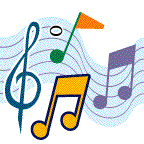 Friday Nights at 7:00pmMay 26:    	Short Term Memories June 2:	    	Chain Gang QuartetJune 9:          	 Shepherd’s BrassJune 16:	          Scott and Terry                         June 23:		 Captain Bob  June 30 :		 Old Man Band                                                                            July 7:       	 American Legion Fort Wayne                                  July 14:       	 The United Band   July 21:      	Almost Gone July 28:             Auburn Dixielanders                                                                                                                         August 4:         SoltreAugust 11:       The Living Word    	                                August 18:       Lake Area Community Band    	                                                       August 25:   	Chain O Lakes ChorusSeptember 1:    Captain Bob	 